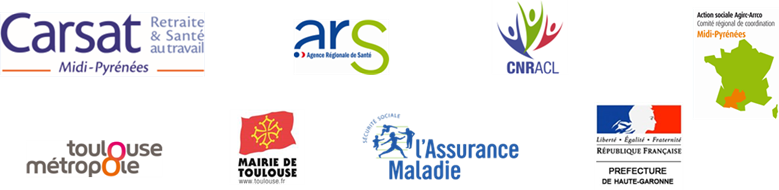 Appel à projets 2020   « Prévention pour un vieillissement actif et en bonne santédes seniors en risque de fragilité »DEMANDE DE SUBVENTION AXE 2 – RECHERCHES OPERATIONNELLESListe des pièces à fournir – page 9La demande de subvention complétée et les pièces à joindre sont à déposer en version électronique :Pour les départements de l’Ouest (09, 12, 31, 32, 46, 65, 81, 82) sur : appelaprojets@carsat-mp.frPour les départements de l’Est (11, 30, 34, 48, 66) sur : https://pasi.carsat-lr.fr Avant le 17 avril 2020STRUCTURE PORTEUSE DU PROJET :      INTITULÉ DU PROJET :      MONTANT DE LA SUBVENTION SOLLICITEE :      Une réunion d’appui méthodologique aux projets de recherche opérationnelle sera organisée en présence d’experts de l’association Innover pour Réussir son Vieillissement. Cette réunion est fixée au :Mardi 24 mars 2020 de 9H à 11Hà la Carsat Languedoc-Roussillon – Salle du Conseil d’Administration29 Cours Gambetta - MontpellierPrésentation de la structure :Nom de la structure :      Adresse :      Code Postal                              Ville :      Site Internet :                             Courriel :                         Téléphone :      	Statut :     public   	 privé non lucratif  	 privé lucratifN° SIRET :      Représentant légal : Qualité :Nom :      	Prénom :      Téléphone :       	Courriel :      Personne chargée du dossier au sein de la structure : Qualité :Nom :      	Prénom :      Téléphone :       	Courriel :      Vocation générale de la structure :La structure a-t-elle une compétence géographique ?  Nationale               	 Régionale                      Départementale                         LocaleAvez-vous déjà été financé dans le cadre de l’appel à projets ?          Oui                     non Si oui, depuis quelle date et pour quelle prestation ou quel type de projet ? Objet de la structure et description des activités principales :Public cible :Moyens humains de la structureNombre de bénévoles :     Nombre total de salariés permanents :     	 Equivalent temps plein :     Partenaires opérationnels de la structure et rôles de ces partenaires :Présentation de la recherche ou expérimentation sur la fragilitéIntitulé de la recherche/expérimentation :      S’agit-il d’une première demande pour le projet, d’un renouvellement ou d’un complément ?  1ère demande    Renouvellement    ComplémentRésumé de la recherche/expérimentation (MAXIMUM 15 LIGNES) : Composition de l’équipe sur le sujet : Expériences, publication, diffusion, soutien de structures de recherches, réseauxRessources humaines et ressources techniques/technologiques permettant l’atteinte des objectifs définis : Présentation du projet (MAXIMUM 2 PAGES) :Contexte scientifique et contexte local dans lequel il s’inscrit :Objectif(s) : objectifs général et objectifs secondaires :Description du projet :Méthodologies d’évaluation diagnostiques des profils ?? :Méthodologies d’évaluation des effets de la recherche : mise en évidence des effets des interventions sur les capacités des publics :Méthodologie d’intervention : programmation/planification et application des actions :Territoire d’intervention / publics ciblés (citer et expliciter ces choix) :Calendrier de la réalisation :Résultats attendus et livrables :Eventuels partenaires, scientifiques et de terrain (institutions, associations, etc.) :Date : 				 Signature du représentant légal et tampon de la structure :BUDGET PREVISIONNEL DE LA STRUCTURE BUDGET PREVISIONNEL DE LA STRUCTURE BUDGET PREVISIONNEL DE LA STRUCTURE BUDGET PREVISIONNEL DE LA STRUCTURE BUDGET PREVISIONNEL DE LA STRUCTURE BUDGET PREVISIONNEL DE LA STRUCTURE DépensesMontant en euros%RecettesMontant en euros%60 - 	Achats	Total70 - Ventes de produits et prestations de service	Total602 	divers achats606 	eau - gaz - électricité61 - 	Services extérieurs  	Total74 - Subventions		Total613 	location (local, salle, matériel …)			Appel à projets Interrégime & ARS615  entretien et réparations616 	assuranceCFPPA617 	formationÉtat 618 	documentationRégionDépartement 62  - Autres services extérieurs 	TotalCommunes622	 honorairesCollectivités publiques623 	information, publicitéEntreprises publiques625 	déplacements, missions, réceptionsEntreprises et organismes privés626 	téléphone, frais postauxAutres (à préciser)628 	divers prestations extérieures63  - 	Impôts et taxes75 - Produits de gestion courante 	Total64  - 	Charges de personnelCotisations des adhérents641 	rémunération du personnelDons647 	charges socialesAutres65  - 	Autres charges de gestion courante66  - 	Charges financières76 - Produits financiers67  - 	Charges exceptionnelles77 - Produits exceptionnels68  - 	Dotations aux amortissements78 - Reprise sur amortissements et provisionsRésultat de l'exercice : excédentRésultat de l'exercice : perteTotal des charges100Total des produits 100Personnel bénévoleBénévolat